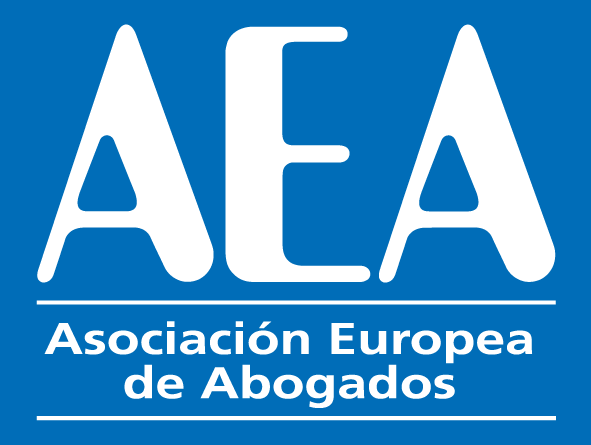 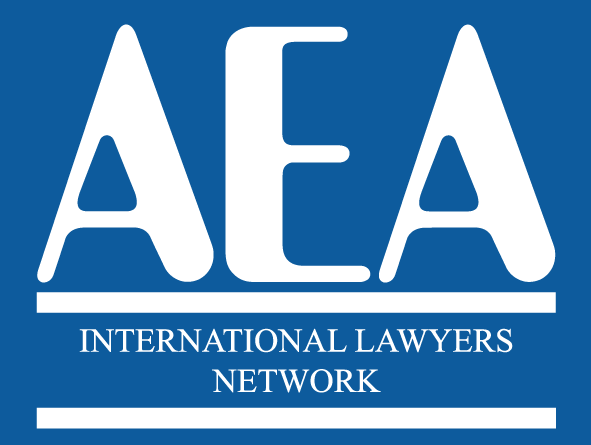 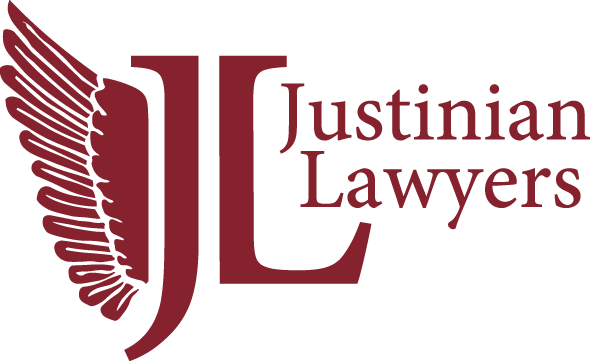 XVII INTERNATIONAL CONGRESS Vienna 25th and 26th May 2023HOTEL RESERVATIONEVENTHOTEL PYRAMIDE Parkallee 2, 2334 Vienna- Vösendorf "Marketing for law firms"Please book your room for the congress in the following link  https://www.eventhotel-pyramide.com/en/reservations/?hotel_id=3894&guide_id=811&price_group=17592186044416		The single rooms cost 113 Euros including breakfast		The double rooms cost 133 Euros including breakfast 